РЕШЕНИЕ                                                                                  КАРАРс. Базарные Матакиот 15 декабря  2023 года                                                                                                № 234О внесении изменений в Положение 
о муниципальной службе 
в Алькеевском муниципальном районе Республики Татарстан, утвержденное решением Совета Алькеевского муниципального района от 17.11.2016 № 63В соответствии с федеральным законам от 10 июля 2023 года
№ 286-ФЗ «О внесении изменений в отдельные акты Российской Федерации»,
Кодексом Республики Татарстан о муниципальной службе, законам Республики Татарстан от 02 ноября 2023 года № 99-ЗРТ «О внесении изменений в статью 10 Кодекса Республики Татарстан о муниципальной службе», Уставом Алькеевского муниципального района Республики Татарстан, Совет Алькеевского муниципального района РЕШИЛ:1. Внести в Положение о муниципальной службе в Алькеевском муниципальном районе Республики Татарстан, утвержденное решением Совета Алькеевского муниципального района от 17.11.2016 № 63 (с изменениями, внесенными решениями Совета Алькеевского муниципального района от 04.08.2017 № 115, от 15.11.2017 № 131, от 15.11.2018 № 196, от 12.04.2019 № 232, от 25.10.2019 № 269, от 19.03.2020 № 296, от 28.08.2020 № 319, от 23.10.2020 № 14, от 29.07.2021 № 64,  от 23.03.2023 № 161, от 14.07.2023 №181) следующие изменения:Пункт 2.5.10 признать утратившей силу;Пункт 2.5.13 изложить в следующей редакции:"2.5.13. Решение о присвоении муниципальному служащему классного чина, за исключением случаев, указанных в абзаце втором части 2.5.7 настоящего Положения, должно быть принято в срок не позднее одного месяца со дня внесения представления о присвоении классного чина со всеми необходимыми документами в орган или должностному лицу местного самоуправления, уполномоченным присваивать классные чины.".Пункт 2.5.6.1  слова «В случае присвоения классного чина по результатам квалификационного экзамена днем присвоения классного чина считается день сдачи муниципальным служащим квалификационного экзамена» исключить;Пункт 3.4.3.1 дополнить словами ", за исключением случаев, установленных федеральными законами";Пункт 3.4.2.3 дополнить словами ", за исключением случаев, установленных федеральными законами";Подпункт 1 пункта 7.3.3 дополнить словами "или в соответствии со статьей 13_4 Федерального закона от 25 декабря 2008 года N 273-ФЗ "О противодействии коррупции" уполномоченным подразделением Администрации Президента Российской Федерации".2. Опубликовать настоящее решение на официальном сайте Алькеевского муниципального района https://alkeevskiy.tatarstan.ru и разместить на "Официальном портале правовой информации Республики Татарстан" по веб-адресу: http://pravo.tatarstan.ru.3. Контроль за исполнением настоящего решения возложить на начальника организационного отдела Совета Алькеевского муниципального района.Председатель Совета, Глава Алькеевскогомуниципального района                                                                                    А.Ф. НикошинРЕСПУБЛИКА ТАТАРСТАНСОВЕТ АЛЬКЕЕВСКОГОМУНИЦИПАЛЬНОГО РАЙОНА422870, с.Базарные Матаки, ул. С.Крайнова, д.58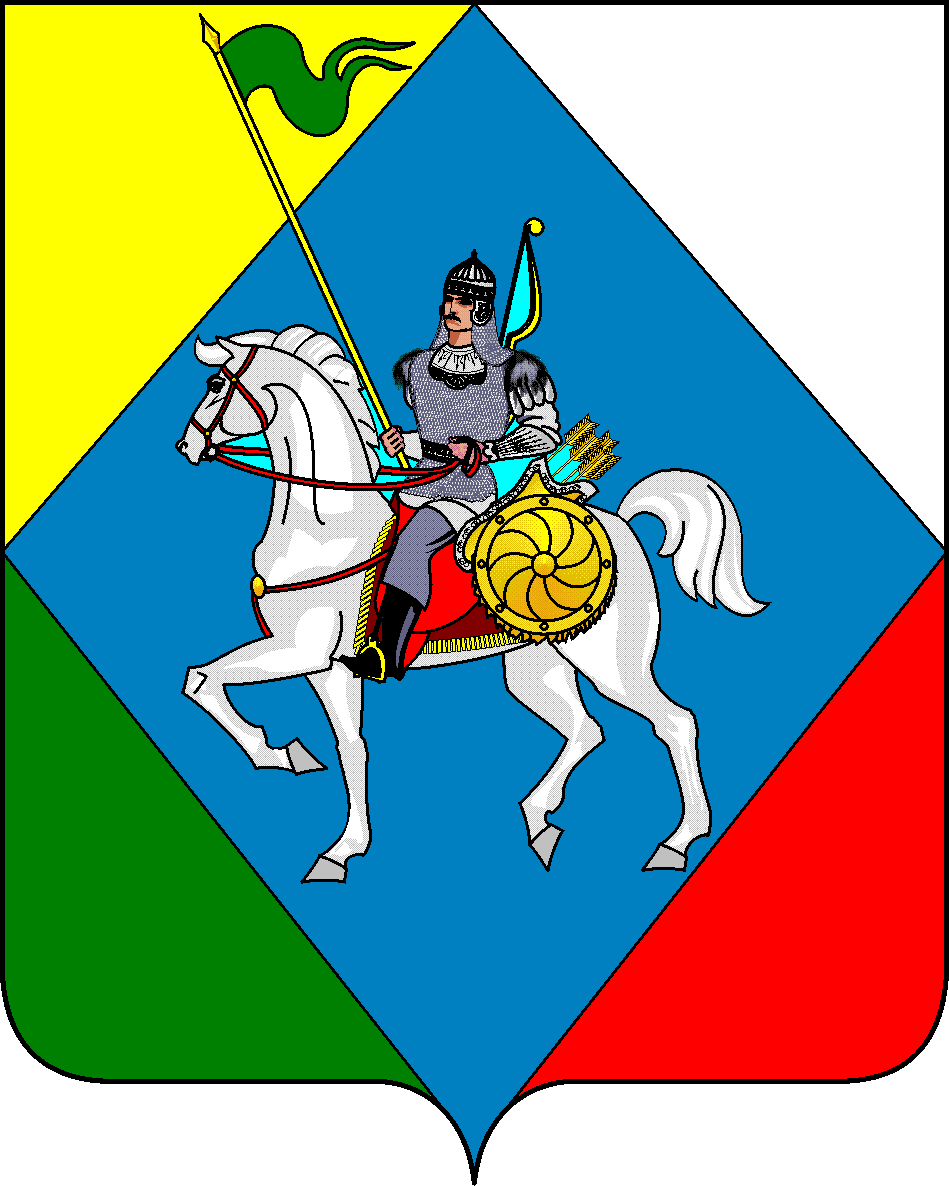 ТАТАРСТАН РЕСПУБЛИКАСЫӘЛКИ  МУНИЦИПАЛЬ РАЙОНЫСОВЕТЫ 422870, РТ Базарлы Матак авылы, С. Крайнов ур., 58       Телефон: (84346) 20-0-26, 21-0-48, факс: (84346) 21-7-57. E-mail: alkay@tatar.ru, сайт: alkeevskiy.tatarstan.ru.       Телефон: (84346) 20-0-26, 21-0-48, факс: (84346) 21-7-57. E-mail: alkay@tatar.ru, сайт: alkeevskiy.tatarstan.ru.       Телефон: (84346) 20-0-26, 21-0-48, факс: (84346) 21-7-57. E-mail: alkay@tatar.ru, сайт: alkeevskiy.tatarstan.ru.